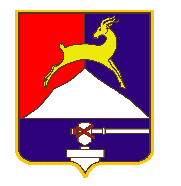                 СОБРАНИЕ  ДЕПУТАТОВ              УСТЬ-КАТАВСКОГО ГОРОДСКОГО ОКРУГАЧЕЛЯБИНСКОЙ ОБЛАСТИВторое заседание                                   РЕШЕНИЕот 21.02.2022       № 13                                                                    г. Усть-Катав  О  внесении изменений в решение Собрания депутатов Усть-Катавского городского округа от 25.03.2020 № 36 «Об утверждении Порядка сообщения лицами, замещающими муниципальные должности Усть-Катавского городского округа о возникновении личной заинтересованности при исполнении должностных обязанностей (осуществлении полномочий), которая приводит или может привести к конфликту интересов»В соответствии с Федеральным законом от 06.10.2003 № 131-ФЗ «Об общих принципах организации местного самоуправления в РФ», Федеральный закон от 01.07. 2021 года  № 255-ФЗ «О внесении изменений в Федеральный закон «Об общих принципах организации и деятельности контрольно-счетных органов субъектов Российской Федерации и муниципальных образований» и отдельные законодательные акты Российской Федерации», руководствуясь Уставом Усть-Катавского городского округа, Собрание депутатов                                                            РЕШАЕТ:           1. Внести в Порядок сообщения лицами, замещающими муниципальные должности Усть-Катавского городского округа о возникновении личной заинтересованности при исполнении должностных обязанностей (осуществлении полномочий), которая приводит или может привести к конфликту интересов», утвержденный  решением Собрания депутатов Усть-Катавского городского округа от 25.03.2020 № 36, следующие изменения:2. Настоящее решение вступает в силу с момента подписания.3. Настоящее решение опубликовать в газете «Усть-Катавская неделя», разместить на официальном сайте администрации Усть-Катавского городского округа www.ukgo.su .4. Контроль за исполнением настоящего решения возложить на председателя комиссии по законодательству, местному самоуправлению, регламенту, депутатской этике и связям с общественностью В.В.Кречетова.Председатель Собрания депутатовУсть-Катавского городского округа                                                     С.Н.Пульдяев в пункте 1 после слов «… глава Усть-Катавского городского округа» дополнить словами:«, должностными лицами Контрольно-счетной комиссии (председателем, заместителем председателя, аудиторами)»;Глава Усть-Катавского городского округа                       С.Д. Семков  